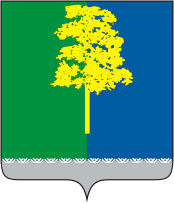 Муниципальное образованиеКондинский районХанты-Мансийского автономного округа - ЮгрыОтчет о проведенном мониторинговом исследовании деятельности субъектов малого и среднего предпринимательства с целью обобщения данных о деятельности субъектов, определения приоритетных направлений развития предпринимательской деятельности и достижения социального эффекта2018 годСодержание:ВведениеОтчет о проведении мониторинга деятельности субъектов малого и среднего предпринимательства с целью обобщения данных о деятельности субъектов, определения приоритетных направлений развития предпринимательской деятельности и достижения социального эффекта подготовлен в соответствии с техническим заданием к муниципальному контракту № 38/2018 от 18 июня 2018 года между и администрацией Кондинского района и ООО «МЕГАПОЛИС», проводимого в рамках реализации муниципальной программы Кондинского района «Развитие малого и среднего предпринимательства в Кондинском районе на 2017-2020 годы».Цель  проведения мониторинга:Изучение ряда социальных и  экономических показателей функционирования субъектов малого и среднего предпринимательства Кондинского района в целях дальнейшего содействия развитию конкурентной среды в экономике района; выявление перспектив развития, проблем субъектов малого и среднего предпринимательства в контексте социально-экономического развития района.Задачи мониторинга:Статистический анализ малого и среднего предпринимательства Кондинского района;Разработка анкетного опроса действующих субъектов малого и среднего предпринимательства по актуальным проблемам и стратегическому развитию субъектов малого и среднего предпринимательства района;Проведение анкетирования субъектов малого и среднего предпринимательства;Анализ вторичной информации, материалов исследований, проводимых в рамках реализации программных мероприятий по малому и среднему предпринимательству и данных, полученных в ходе настоящего обследования для целей уточнения фактической структуры предприятий, наиболее актуальных и стратегических проблем развития малого и среднего предпринимательства в Кондинском районе;Формирование отчета, обобщающего и систематизирующего информацию о функционировании субъектов малого бизнеса, полученную из использованных источников и дающую оценку и прогноз потенциала развития  малого и среднего предпринимательства в районе.Определение приоритетных направлений развития предпринимательской деятельности и достижения социального и экономического эффекта.Зона исследования:Ханты-Мансийский автономный округ - Югра, Кондинский район                                      (гп. Междуреченский, гп.  Мортка, гп.  Кондинское, гп.  Луговой, гп. Куминский, сп. Половинка, сп. Шугур, сп. Болчары, сп. Леуши, сп. Мулымья). Изучаемые проблемы: Анализ информации о ряде социальных и экономических показателей функционирования субъектов малого и среднего предпринимательства Кондинского  района;Формирование сложившейся отраслевой структуры малых и средних предприятий района;Определение доли занятых в малом и среднем предпринимательстве Кондинского района, в том числе у юридических лиц и у индивидуальных предпринимателей, в разрезе поселений Кондинского района;Определение перспективных видов предпринимательской деятельности района;Оценка потенциала развития предпринимательской деятельности района;Изучение проблем, с которыми сталкивается малое и среднее предпринимательство Кондинского района;Разработка предложений по основным направлениям муниципальной поддержки развития малого и среднего предпринимательства Кондинского  района.Метод исследования: Анализ вторичной информации: статистической отчетности по показателям деятельности субъектов Кондинского района;Анкетирование субъектов малого и среднего предпринимательства методом индивидуального интервьюирования с помощью анкеты, разработанной исполнителем для данного исследования и согласованной с Муниципальным заказчиком. Объем выборки по опросу субъектов малого и среднего предпринимательства в целом по Кондинскому району составил 100 респондентов различных организационно-правовых форм и видов деятельности. За исключением субъектов малого и среднего предпринимательства, осуществляющих деятельность в сфере розничной и оптовой торговли, ввиду высокой обеспеченностью торговыми площадями (общая торговая площадь по состоянию на 01.01.2018 г. составила 19190,7 кв.м. - 132,% по сравнению с минимальным нормативом), в том числе, торговая площадь для продажи продовольственных товаров – 6036,8 кв.м. (121,4%), непродовольственных товаров – 13153,9 кв.м. (137,6 %), а также реализация субъектами хозяйствования розничной торговли подакцизных товаров.1. Анализ информации о ряде социальных и экономических показателей функционирования субъектов малого и среднего предпринимательства Кондинского  районаРазвитие предпринимательства в ХМАО-Югре приобретает все большее политическое, социальное и экономическое значение, формирование среднего класса собственников создает основу устойчивости региона, способствует созданию новых рабочих мест, расширению налогооблагаемой базы и, в конечном итоге, повышению качества жизни населения. Малое и среднее предпринимательство не только существенная составляющая экономики региона, это неотъемлемый элемент присущего ему конкурентного механизма, но и максимально гибкая, эффективная и прозрачная в силу своих размеров форма хозяйствования. Предпринимательский уклад мобилизует финансовые и производственные ресурсы населения. Все это предполагает, что малый и средний бизнес должен представлять немалый интерес как предмет государственного регулирования. Недооценка предпринимательства, игнорирование его экономических и социальных возможностей могут быть расценены как крупный, стратегический просчет, чреватый дальнейшим углублением кризиса российской экономики в целом.Изучив ряд социальных и экономических показателей функционирования субъектов малого и среднего предпринимательства Кондинского района (за период с 2015 по 2017 годы)  был сделан анализ в целях дальнейшего содействия развитию конкурентной среды в экономике Кондинского района.По данным единого реестра субъектов малого и среднего предпринимательства Федеральной налоговой службы РФ по состоянию на 2017 год зарегистрировано 765 субъектов малого и среднего предпринимательства Кондинского района (579 индивидуальных предпринимателей, 186 юридических лица), из них: 1 среднее предприятие; 16 малых предприятий; 748 микропредприятий. Количество субъектов МСП Кондинского района на 2017 год сократилась на 408  единиц (-34,8%) по сравнению с 2015 годом, это характеризует спад активности предпринимателей к ведению бизнеса (Таблица 1, Рисунок 1). Таблица 1. Число субъектов малого и среднего предпринимательства                                                  за период с 2015 г.– 2017 г. по Кондинскому районуСнижается количество юридических лиц в 2017 году на 60% и индивидуальных предпринимателей на 18,2% по сравнению с 2015 годом. Число субъектов малого и среднего предпринимательства в расчете на 10 тыс. человек населения снижается в 2017 г. по сравнению с 2015 г. на 33,3%.При рассмотрении периода с 2015 по 2017 годы наблюдается снижение числа субъектов МСП на фоне снижения численности постоянного населения Кондинского района, что влечёт за собой снижение количества предприятий  малого и среднего бизнеса в расчете на 10 тысяч человек населения.  Учитывая, что в наибольшей степени спад количества субъектов МСП приходится на долю юридических лиц, можно ожидать ослабления конкуренции в основном на рынке продовольственных и непродовольственных товаров. Спад численности субъектов МСП обусловлен экономическим кризисом в стране и входом федеральных и региональных торговых сетей в Кондинском районе. В связи с увеличением налоговой нагрузки субъекты осуществляющие деятельность в сфере бытовых услуг  уходят в теневой сектор экономики.Рисунок 1. Число субъектов малого и среднего предпринимательства                                                  за период с 2015 г.– 2017 г. по Кондинскому району, ед. Наблюдается снижение численности субъектов МСП с 2015 года по 2017 годы, что может быть связанно с  насыщением сегментов рынка и другими факторами.Возможной причиной снижения численности субъектов малого и среднего предпринимательства обусловлены тем, что сформированы разные базы ведения учета субъектов МСП, так как с 1 августа 2016 года учет и регистрация численности действующих субъектов малого и среднего предпринимательства осуществляется на сайте Федеральной налоговой службы.Анализ количества субъектов малого и среднего предпринимательства по Кондинскому району на 2017 год показал, что наибольшее количество предпринимателей в районе осуществляют деятельность в гп. Междуреченский - 363 субъекта МСП, гп.  Мортка - 100 субъектов МСП, гп.  Кондинское - 67 субъектов МСП, наименьшее количество субъектов предпринимательства находиться в сп. Шугур - 8 субъектов МСП (Таблица 2, Рисунок 2).Таблица 2. Количество субъектов малого и среднего предпринимательства                                                  за период 2017 г. по Кондинскому району в разрезе поселенийРисунок 2. Число субъектов малого и среднего предпринимательства                                                  за период 2017 г. по Кондинскому району в разрезе поселенийПоказатель средней численности сотрудников МСП за период с 2015 г.– 2017 г. по Кондинскому району сократился на 25,4 %, за счет уменьшения количества субъектов МСП, (Таблица 3, Рисунок 3).Таблица 3. Показатели среднесписочной численности работников занятых в малом и среднем предпринимательстве Кондинского района за период с 2015 г.– 2017 г.Изменение может характеризоваться осуществлением мероприятий по сокращению штата сотрудников, возникновением мотивации к ведению самостоятельного бизнеса, что показывает рост показателя доли среднесписочной численности сотрудников МСП в среднесписочной численности сотрудников всех предприятий и организаций. Рисунок 3. Среднесписочная численность работников занятых в малом и среднем предпринимательстве Кондинского района за период с 2015 г.– 2017 г.Происходит небольшой спад налоговых поступлений в местный бюджет от субъектов МСП с 2015 по 2017 год на 0,6%, за счет сокращения количества субъектов МСП в районе (Таблица 4, Рисунок 4). Таблица 4. Объем налогов и сборов субъектов малого и среднего предпринимательства по Кондинскому району за период с 2015 г.– 2017 г.Рисунок 4. Объем налогов и сборов субъектов малого и среднего предпринимательства по Кондинскому району за 2015 г. – 2017 г.Расходы бюджета муниципального образования на развитие и поддержку малого и среднего предпринимательства Кондинского района на 2017 год увеличились на 3,7% по сравнению с 2015 годом (Таблица 5, Рисунок 5). Определенную роль в развитии малого предпринимательства играет  муниципальная политика, задача которой – создание  правовых, административных условий для развития важных секторов экономики.  В этой связи  принята и реализуется муниципальная программа «Развитие малого и среднего предпринимательства в Кондинском районе на 2017-2020 годы».Таблица 5. Расходы бюджета муниципального образования на развитие и поддержку МСП по Кондинскому району за период с 2015 г. по 2017 г.Рисунок 4. Расходы бюджета муниципального образования на развитие и поддержку малого и среднего предпринимательства по Кондинскому району                                                      за период с 2015 г. по 2017 г.Малое и среднее предпринимательство обладает стабилизирующим фактором для экономики - это гибкость и приспособляемость к конъюнктуре рынка, способность быстро изменять структуру производства, оперативно создавать новые технологии и  является в значительной степени экономической основой становления местного самоуправления, таким образом, развитие предпринимательства является одной из приоритетных задач социально-экономического развития Кондинского района.Анализ статистических данных с 2015 по 2017 годы о субъектах малого и среднего предпринимательства Кондинского района показывает снижение предпринимательской активности. 2. Оценка сложившейся отраслевой структуры малых и средних предприятий Кондинского районаОценка сложившейся отраслевой структуры субъектов малого и среднего предпринимательства Кондинского района на 2017 год была проанализирована по основным видам деятельности по кодам ОКВЭД-2. База действующих субъектов МСП была взята из единого реестра сформированного Федеральной налоговой службой за 2017 год по Кондинскому району (Таблица 6, Рисунок 6)Таблица 6.Отраслевая структура по видам предпринимательской деятельности МСП                               Кондинского района по дате включения в Единый реестр субъектов МСП                                      Федеральной налоговой службы на 2017 годРисунок 6. Отраслевая структура по видам предпринимательской деятельности МСП  Кондинского района по дате включения в Единый реестр субъектов МСП  Федеральной налоговой службы на 2017 годПо оценке сложившейся отраслевой структуры субъектов малого и среднего предпринимательства Кондинского района на 2017 год было выявлено, что активно развиваются такие виды деятельности МСП, как розничная и оптовая торговля (37,8%), строительство, реконструкция, капитальный ремонт и эксплуатация объектов жилищного фонда и культурно-бытового назначения (10,5%), услуги транспорта и связи (9,8%), бытовые услуги (7,8%), сельскохозяйственное производство(6,1%), лесоводство, лесозаготовки, обработка древесины и производство изделий из дерева (5,9%).Наименее развитые виды деятельности на территории Кондинского района являются такие виды деятельности, как образовательные услуги (0,7%), услуги здравоохранения (0,5%), сбор дикоросов и их переработка (0,4%), развитие туризма (0,4%), деятельность в социальной сфере (0,4%), деятельность в области экологии (0,4%).Также была рассмотрена отраслевая структура по видам предпринимательской деятельности МСП Кондинского района в разрезе поселений на 2017 год, по анализу можно рассмотреть, что в  некоторых поселениях отсутствует различные сферы,  в особенности в сп. Шугур, сп. Половинка (Таблица 7).Таблица 7.Отраслевая структура по видам предпринимательской деятельности МСП                               Кондинского района в разрезе поселений на 2017 год Анализируя отраслевую структуру в целом по видам предпринимательской деятельности МСП  Кондинском районе за 2017 год можно сделать выводы, что необходимо развивать следующие виды деятельности, определив их как приоритетные в муниципальном образовании:Производство продовольственных и непродовольственных товаров;Лесоводство, лесозаготовки, обработка древесины и производство изделий из дерева;Сельскохозяйственное производство;Рыбное хозяйство (улов) и рыбная промышленность (переработка);Сбор дикоросов и их переработка;Деятельность в области экологии;Деятельность в социальной сфере;Услуги в сфере культуры и спорта, отдыха и развлечений;Развитие туризма;Услуги здравоохранения;Образовательные услуги;Услуги общественного питания.Услуги здравоохранения и образования удовлетворяются за счет государственных учреждений, более 90%, уровень конкуренции не высокий это отражается на качестве предоставляемых услуг. В целях развития конкуренции, повышения качества предоставляемых услуг выявлена необходимость в развитии частной практики.Такие виды услуг как деятельность предприятий общественного питания;  бытовые услуги; услуги по организации туризма и гостиничные услуги; деятельность в области культуры, спорта, организации досуга и развлечений сможет обеспечить в большей степени только сектор малого и среднего предпринимательства, а не государственные учреждения. Со стороны малого и среднего предпринимательства возрастает стремление расширить спектр и повысить качество услуг, оказываемых государственными учреждениями. Это позволит населению получать те необходимые услуги, которые государство не может предоставлять обществу.Поэтому с целью развития МСП на территории Кондинского района необходимо развивать данные направления.3. доля занятых в малом и среднем предпринимательстве Кондинского района, в том числе у юридических лиц и                             у индивидуальных предпринимателей, в разрезе поселений Кондинского районаМалое и среднее предпринимательство Кондинского района создает новые рабочие места, обеспечивая экономический  рост и занятость населения района. В районе реализуются мероприятия, направленные на развитие малого и среднего предпринимательства, проводится регулярная работа с МСП, что способствует решению проблем безработицы в Кондинском районе.На территории Кондинского района за 2017 год среднесписочная численность  занятых  в малом  бизнесе составила 3 302 человек, а доля занятых в малом и среднем предпринимательстве Кондинского района в 2017 году составила 27 %. (Таблица 8).  Субъекты малого и среднего предпринимательства насыщает потребительский рынок различными товарами и услугами, обеспечивают частичное решение проблемы занятости населения Кондинского  района.Таблица 8. Показатели среднесписочной численности работников занятых в малом и среднем предпринимательстве Кондинского района за 2017 г.Наибольшая численность работников занятых в малом и среднем предпринимательстве  за 2017 год находится в гп. Междуреченский (1 686 чел.) и                         гп.  Мортка (632 чел.) по сравнению с другими поселениями Кондинского района                 (Таблица 9, Рисунок 7).Таблица 9. Доля занятых в малом и среднем предпринимательстве Кондинского района, в том числе у юридических лиц и у индивидуальных предпринимателей, в разрезе поселений Кондинского района за 2017 г.Рисунок 7. Среднесписочная численность работников занятых в малом и среднем предпринимательстве в разрезе поселений Кондинского района за 2017 г., чел.Большая доля среднесписочной численности работников занятых в малом и среднем предпринимательстве в среднесписочной численности работников по полному кругу организаций Кондинского района на 2017 год прослеживается  в гп. Междуреченский - 13,79% (Рисунок 8).Субъекты малого и среднего предпринимательства Кондинского района обеспечивают занятость населения и повышают  благосостояние жителей района.Рисунок 8. Доля занятых в малом и среднем предпринимательстве Кондинского района, в том числе у юридических лиц и у индивидуальных предпринимателей, в разрезе поселений Кондинского района за 2017 г., %4. Определение перспективных видов предпринимательской деятельности районаС годами изменяются потребности населения и как результат новые виды бизнеса имеют высокий спрос среди жителей. Перспективные виды деятельности МСП направлены на развитие человеческих потребностей. Приоритетными видами предпринимательской деятельности в Кондинском  районе являются:деятельность по производству товаров (работ, услуг), кроме услуг розничной торговли; традиционные для малочисленных народов автономного округа виды деятельности (оленеводство, рыболовство, охота, клеточное звероводство, собирательство, традиционные промыслы и ремесла, в том числе национальной одежды, утвари, орудий лова и т.п.);услуги розничной торговли в труднодоступных и отдаленных местностях Кондинского района,  за исключением осуществляющих розничную торговлю подакцизными товарами;деятельность  по модернизации и внедрению энергоэффективных технологий;деятельность в сфере экологии;внешнеэкономическая деятельность;молодежное, социальное предпринимательство.В мониторинговом исследовании приняли участие субъекты МСП Кондинского района – 100 респондентов. Инструментарием являлась специально разработанная Исполнителем для данного исследования опросная анкета. Исследование проводилось путем индивидуального интервьюирования респондентов, попавших в случайную выборку. На основании полученных данных были изучены мнения субъектов малого и среднего предпринимательства, проведен анализ собранной информации.Среди опрошенных респондентов было произведено распределение по организационно-правовой форме бизнеса (Рисунок 9):28 % - Индивидуальные предприниматели (28 респондентов);59 % - Общества с ограниченной ответственностью (59 респондентов);13% - Крестьянские (фермерские) хозяйство (13 респондентов).Рисунок 9. Распределение респондентов по организационно-правовой форме бизнеса, %При проведении опроса респонденты указывали свой основной вид деятельности, по нему и было составлено распределение респондентов по видам деятельности.В процессе случайной выборки среди предпринимателей Кондинского района были опрошены субъекты МСП с разными видами деятельности (Таблица 10).Доминирующими видами деятельности среди респондентов были предприниматели, осуществляющие данные виды деятельности:  сельскохозяйственное производство – 22%, лесоводство, лесозаготовки, обработка древесины и производство изделий из дерева – 12%, производство продовольственных и непродовольственных товаров  - 11%, бытовые услуги – 9%, что говорит об активном развитии данных видов услуг, востребованными самим МСП  и населением (Рисунок 10).Таблица 10. Распределение респондентов по основным видам деятельности Кондинского районаРисунок 10. Распределение респондентов Кондинского района по видам деятельности, %По мнению респондентов самыми перспективными видами предпринимательской деятельности являются лесоводство, лесозаготовки, обработка древесины и производство изделий из дерева – 20,4%, рыбное хозяйство (улов) и рыбная промышленность (переработка) - 19,43%, сбор дикоросов и их переработка - 12,18%, сельскохозяйственное производство – 10,88 % (Таблица 11, Рисунок 11).Таблица 11. Перспективные виды предпринимательской деятельности                                                              в Кондинском районе по  мнению респондентовРисунок 11. Перспективные виды предпринимательской деятельности                                                              в Кондинском районе по  мнению респондентов, %По мнению респондентов развитие данных видов деятельности: лесоводство, лесозаготовки, обработка древесины и производство изделий из дерева; рыбное хозяйство (улов) и рыбная промышленность (переработка); сельскохозяйственное производство; сбор дикоросов и их переработка; услуги в сфере культуры и спорта, отдыха и развлечений; деятельность в социальной сфере; развитие туризма; услуги здравоохранения; услуги общественного питания; строительство, реконструкция, капитальный ремонт и эксплуатация объектов жилищного фонда и культурно-бытового назначения; производство продовольственных и непродовольственных товаров позволит разнообразить направленность Кондинском районе, увеличить количество рабочих мест, повысить привлекательность района.Для развития перспективных видов деятельности Кондинского района необходима поддержка субъектов малого и среднего предпринимательства.Из приоритетных видов деятельности Кондинского района, по мнению субъектов МСП смогут приобрести перспективное развитие производство продовольственных и непродовольственных товаров; деятельность в социальной сфере; рыбное хозяйство (улов) и рыбная промышленность (переработка); ремесленная деятельность, изготовление изделий народных художественных промыслов.Перспективные сферы малого и среднего предпринимательства Кондинского  района будут динамично развиваться, способствуя развитию экономики района.5. Оценка потенциала развития предпринимательской деятельности районаПрогноз социально-экономического развития района определяется экономической активностью предприятий, определяющих потенциал Кондинского района.Потенциал развития малого и среднего предпринимательства в Кондинском районе:отраслевая специализация района;возможности использования природно-ресурсного потенциала;уровень развития района.Развитие малого и среднего предпринимательства способствует постепенному созданию значительного слоя собственников, который становится основой социально-экономических преобразований. МСП является одной из форм организации экономической жизни общества со своими характерными особенностями, преимуществами и недостатками, закономерностями развития. Одним из основных недостатков, способствующих торможению развития и сокращению числа МСП, является игнорирование роли, значения и оценки экономического потенциала.Эффективные методы использования потенциала малого и среднего бизнеса в повышении бюджетной обеспеченности Кондинского района:целевое использование бюджетных средств;сокращение необоснованных бюджетных расходов;вариантная оценка затрат для выбора наиболее экономичных способов достижения цели;контроль и анализ цен по денежным обязательствам;открытость и общедоступность информации по осуществлению расходных операций;использование временно свободных средств;оценка ресурсной потребности.Разработка и реализация мероприятий по развитию малого предпринимательства в муниципальном образовании Кондинского района осуществляется путем предоставления на безвозмездной и безвозвратной основе субсидий юридическим лицам, индивидуальным предпринимателям - производителям товаров, работ, услуг, являющимся МСП, осуществляющим предпринимательскую деятельность в муниципальных образованиях Кондинского  района, в целях возмещения затрат в связи с производством товаров, выполнением работ, оказанием услуг.Программно-целевой подход необходим для того, чтобы сконцентрировать в рамках программы имеющиеся государственные ресурсы и частные инвестиции на решение ключевых проблем, обеспечить сбалансированность и последовательность решения стоящих задач, а также осуществлять координацию усилий всех субъектов, действующих в сфере поддержки и развития малого и среднего предпринимательства, и контролировать ход реализации поставленных задач. Программно-целевой метод управления обеспечивает максимальную результативность использования ресурсов, привлекаемых на цели развития и поддержки предпринимательства.На перспективу прогноза в Кондинском районе будет наблюдаться положительная динамика предпринимательского потенциала, выраженная в росте количества индивидуальных предпринимателей. Однако на общем фоне роста может произойти заметное снижение численности индивидуальных предпринимателей, что может быть вызвано влиянием экономического кризиса.  Динамично развивающимися являются такие направления, как Строительство, реконструкция, капитальный ремонт и эксплуатация объектов жилищного фонда и культурно-бытового назначения; производство продовольственных и непродовольственных товаров; Лесоводство, лесозаготовки, обработка древесины и производство изделий из дерева; рыбное хозяйство (улов) и рыбная промышленность (переработка); бытовые услуги.  С одной стороны, это иллюстрирует качественное изменение среды Кондинского района и  связано с расширением потребностей населения, с другой стороны – о результативности мер поддержки данных направлений.  Спад по количеству индивидуальных предпринимателей, характеризует такие приоритетные для муниципального образования виды деятельности, как сбор дикоросов и их переработка, деятельность в сфере экологии, молодежное и социальное предпринимательство. Для стимулирования развития данных отраслей, необходимо более детальное изучение состояния отраслей.   Использование программно-целевого метода управления для решения задач развития и районной поддержки малого и среднего предпринимательства обеспечивает активное воздействие на всю предпринимательскую среду посредством целевых установок и взаимосвязанного использования различных экономических, правовых и иных механизмов. Это позволит органам управления Кондинского района сосредоточить усилия на достижении приоритетных целей социально-экономического развития района.Создание благоприятных условий для развития малого и среднего предпринимательства является важной задачей органов местного самоуправления Кондинского района.6. Изучение проблем, с которыми сталкивается малое и среднее предпринимательство Кондинского районаНа развитие субъектов малого и среднего предпринимательства Кондинского района оказывают влияние:недостаточность трудовых ресурсов и отсутствие должной квалификации работников занятых в сфере малого и среднего предпринимательства;слабое развитие молодежного и социального предпринимательства;низкий образовательный уровень населения, проживающего на территории района;отсутствие технологического оборудования, позволяющего производить продукцию с высокой добавленной стоимостью;недостаток производственных площадей, необходимых для осуществления предпринимательской деятельности; низкий уровень переработки произведенной продукции, в частности в агропромышленном секторе, лесной отрасли;сложная транспортная схема: практическое отсутствие дорог с твердым покрытием.Важно то, что  в силу гибкости, подвижности,  максимальной приближенности к населению,  и, при этом -  незащищенности перед внешними обстоятельствами,  малый и средний бизнес, и в первую очередь – индивидуальное предпринимательство, является одним из самых чувствительных  индикаторов делового и  экономического климата района. Поэтому наилучший эффект может принести умелое применение инструментов регулирования (как в целом, так и по отраслям), - при постоянном отслеживании ситуации.   В настоящее время, по оценкам самих предпринимателей, в своей деятельности они сталкиваются с проблемами, такими как высокие налоги, дороговизна материально-технических средств, отсутствие ресурсов, что негативно сказывается на  финансовом состоянии их предприятий. Серьезным сдерживающим фактором является низкий платежеспособный спрос населения, которое является основным потребителем продукции и услуг малого бизнеса.Основными препятствиями и проблемами в развитии бизнеса, с которыми сталкиваются субъекты МСП Кондинского района по мнению респондентов стали (Таблица 12, Рисунок 12):Высокий уровень налогообложения (20,7%);Транспортные проблемы (10,22%);Низкая платежеспособность клиентов (20,16%);Рост цен на энергоносители и сырье (20,16%);Трудности получения кредита в банке (5,91%)Недостаток оборотного капитала (5,38%);Нехватка квалифицированных кадров (5,11%);Несовершенное налоговое законодательство (3,76%);Давление со стороны крупных предприятий (3,76%).Таблица 12. Препятствиями и проблемами в развитии бизнеса                                                              на территории Кондинского района по мнению респондентовРисунок 12. Препятствиями и проблемами в развитии бизнеса на территории Кондинского района по мнению респондентов, %Выделение первоочередных проблем, зависит  от вида деятельности субъектов малого и среднего предпринимательства. Поэтому, при выполнении задачи  стимулирования конкретных видов деятельности, необходимо направлять  усилия не только на поддержку предпринимателей, но и на выявление и устранение сдерживающих развитие факторов в конкретном бизнесе. 7. Разработка предложений по основным направлениям муниципальной поддержки развития малого и среднего предпринимательства Кондинского  районаВ Кондинском районе реализуется  муниципальная программа «Развитие малого и среднего предпринимательства в Кондинском районе на 2017-2020 годы».Реализация программы направлена на повышение роли малого и среднего предпринимательства в экономике Кондинского района:Совершенствование механизмов финансовой поддержки предпринимательства;Совершенствование механизмов имущественной поддержки предпринимательства;Совершенствование нормативной правовой базы, регулирующей предпринимательскую деятельность;Мониторинг и информационное сопровождение деятельности субъектов малого и среднего предпринимательства;Обеспечение деятельности комитета несырьевого сектора экономики и поддержки предпринимательства администрации Кондинского района.На взгляд респондентов особо необходимы субъектам МСП Кондинского района данные виды поддержки предпринимательства (Рисунок 13): Финансовая поддержка - 40,99%;Льготное кредитование - 21,17%;Консультационная поддержка – 13,06%;Помощь центра занятости при открытии бизнеса – 7,66%;Имущественная поддержка – 12,61%;Образовательная поддержка – 4,5%.Рисунок 13. Необходимые виды поддержки предпринимательства  по мнению субъектов МСП Кондинского района по мнению респондентов, %Основными причинами нежелания получить государственную поддержку субъектами МСП Кондинском районе являются отсутствие нужных видов поддержки в конкретном бизнесе (39,1%), высокие критерии для получения поддержки и большая отчетность перед государством после оказания поддержки (34,4%); сложность в оформлении документации на получение поддержки (16,6%) - Рисунок 14.Рисунок 14. Причины нежелания получить государственную поддержку субъектами МСП Кондинского района по мнению респондентов, %По результатам опроса респондентов следует реализовывать следующие перспективные направлений развития малого и среднего предпринимательства в Кондинском районе (Таблица 13,  Рисунок 15):Установление льготного тарифа на подключение к системе водоснабжения, водоотведения, канализации и электроэнергии – 13,1 %;Совершенствование механизмов финансовой и имущественной поддержки предпринимательства – 11,9%;Повышение образовательного уровня субъектов МСП (проведение семинаров, форумов, круглых столов, мастер-классов) – 11,2%;Разработка и осуществление программ повышения квалификации, программ профессиональной переподготовки – 8,6%;Создание условий для удовлетворения спроса населения на товары и услуги местных предпринимателей, за счет сокращения новых открытий федеральных и региональных торговых сетей и организаций – 7,9%;Совершенствование механизмов финансовой и имущественной поддержки малого агропромышленного комплекса –  7,6%;Создание сбытовой и логистической инфраструктуры –  6,2%;Принятие мер по повышению интереса молодежи к предпринимательской деятельности –  6,2%.Таблица13.Перспективные направлений развития МСП                                                                           в Кондинском районе  по мнению респондентовРисунок 15. Перспективные направлений развития МСП  в Кондинском районе   по мнению респондентов, %Проанализировав мнения субъектов МСП и в целом по Кондинскому району, предлагаются предложения по основным приоритетным направлениям  развития поддержки МСП района: Разработка и осуществление программ повышения квалификации, программ профессиональной переподготовки;Повышение образовательного уровня субъектов МСП (проведение семинаров, форумов, круглых столов, мастер-классов);Содействие в создании информационной, производственной и инновационной инфраструктуры, необходимой для реализации и поддержки инновационных проектов;Привлечение субъектов малого и среднего предпринимательства к выполнению муниципальных заказов на производство продукции, выполнения работ (услуг);Финансовая поддержка в виде субсидий на возмещение части затрат, связанных с арендной платой, приобретением оборудования,  развитием семейного бизнеса, созданием  условий для развития субъектов, участием в  выставках и ярмарках;Привлечение малого и среднего предпринимательства к участию в выставочно-ярмарочных мероприятия;Участие в подготовке, издании и распространении информационно - справочных пособий для ведения бизнеса;Создание сбытовой и логистической инфраструктуры;Установление льготного тарифа на подключение к системе водоснабжения, водоотведения, канализации и электроэнергии;Создание благоприятного климата для увеличения объемов производства и переработки, расширения ассортимента производимой продукции сельскохозяйственными  товаропроизводителями;Формирование благоприятного общественного мнения о малом и среднем предпринимательстве;Тиражирование в местных СМИ локальных историй успеха предпринимателей;Содействие в развитии приоритетных видов деятельности малого и среднего предпринимательства;Информирование населения о реализации программы в средствах массовой информации;Поддержка социальных инициатив предпринимателей;Принятие мер по повышению интереса молодежи к предпринимательской деятельности (в качестве мер по увеличению интереса детей и молодежи к предпринимательству необходимо отметить привлечение предпринимателей к проведению открытых уроков и лекций в школах, проведение тематических конкурсов, профориентация и приобщение к предпринимательской деятельности, проведению различных бизнес-игр).Реализация мер, направленных на поддержку и развитие сферы малого и среднего предпринимательства Кондинского района, способствует повышению предпринимательской активности, созданию новых рабочих мест, насыщению рынка товарами и услугами собственного производства, увеличению налоговых поступлений в местный бюджет.  8. ЗАКЛЮЧЕНИЕАнализ мониторингового исследования и анкетирования в Кондинском районе позволил выявить неосвоенные виды предпринимательской деятельности, которые в дальнейшем необходимо развивать в районе, через предложения по совершенствованию видов поддержки субъектов малого и среднего предпринимательства, образующих инфраструктуру поддержки субъектов малого и среднего предпринимательства.По итогам мониторингового исследования были определены приоритетные направлений развития предпринимательской деятельности в Кондинском районе (Таблица14).Таблица14Перечень приоритетных направлений развития предпринимательской деятельности в Кондинском районе Заказчик: Администрация Кондинского районаИсполнитель:ООО «Мегаполис»Основание:Муниципальный контракт№ 38/2018 от 18 июня 2018 годаМуниципальный контракт№ 38/2018 от 18 июня 2018 годаВведение31. Анализ информации о ряде социальных и экономических показателей функционирования субъектов малого и среднего предпринимательства Кондинского  района52. Оценка сложившейся отраслевой структуры малых и средних предприятий Кондинского района113. Доля занятых в малом и среднем предпринимательстве Кондинского района, в том числе у юридических лиц и у индивидуальных предпринимателей, в разрезе поселений Кондинского района164. Определение перспективных видов предпринимательской деятельности района195. Оценка потенциала развития предпринимательской деятельности района256. Изучение проблем, с которыми сталкивается малое и среднее предпринимательство Кондинского района277. Разработка предложений по основным направлениям муниципальной поддержки развития малого и среднего предпринимательства Кондинского  района308. Заключение35Показатель2015 г.2016 г.2017 г.Изменение 2017 г. к 2015 г., %12345Число субъектов малого и среднего предпринимательства, единиц:1173754765-34,8- Индивидуальные предприниматели708546579-18,2- Юридические лица465208186-60,012345Число субъектов малого и среднего предпринимательства в расчете на 10 тыс. человек населения, единиц370,8241,2247,2-33,3Количество субъектов малого и среднего предпринимательства на территории Кондинского района в разрезе поселений2017 год,единицДоля числа субъектов МСП на 2017 год, %гп. Междуреченский36347,4гп.  Мортка10013,1гп.  Кондинское678,8гп.  Луговой222,9гп. Куминский415,4сп. Половинка172,2сп. Шугур81,0сп. Болчары395,1сп. Леуши597,7сп. Мулымья496,4Итого количество субъектов МСП на территории Кондинского района:765100,0Показатель2015 г.2016 г.2017 г.Изменение 2017 г. к 2015 г., %Среднесписочная численность работников занятых в малом и среднем предпринимательстве, чел.4 4253 6093 302-25,4Среднесписочная численность работников по полному кругу организаций, чел.13 58512 50912 257-9,8Доля занятых в малом и среднем предпринимательстве в среднесписочной численности работников всех предприятий, % 32,628,927,0-17,2Показатель2015 г.2016 г.2017 г.Изменение 2017 г. к 2015 г., %Объем налогов и сборов субъектов малого и среднего предпринимательства, млн. руб.49,049,648,7-0,6Показатель2015 г.2016 г.2017 г.Изменение 2017 г. к 2015 г., %Расходы бюджета муниципального образования на развитие и поддержку малого и среднего предпринимательства, тыс. рублей332,8261,0345,0+3,7Вид деятельностиКоличество субъектов МСП на 2017 год, единицКоличество субъектов МСП на 2017 год, единицКоличество субъектов МСП на 2017 год, единицДоля субъектов МСП на 2017 год, %Вид деятельностиИндиви-дуальные предпри-нимателиЮриди-ческие лицаВсего субъектов МСПДоля субъектов МСП на 2017 год, %12345Розничная и оптовая торговля2226728937,8%Строительство, реконструкция, капитальный ремонт и эксплуатация объектов жилищного фонда и культурно-бытового назначения39418010,5%Производство продовольственных и непродовольственных товаров216273,5%Лесоводство, лесозаготовки, обработка древесины и производство изделий из дерева3015455,9%Сельскохозяйственное производство434476,1%Рыбное хозяйство (улов) и рыбная промышленность (переработка)95141,8%Сбор дикоросов и их переработка1230,4%Образовательные услуги4150,7%Бытовые услуги582607,8%Услуги общественного питания112131,7%Услуги здравоохранения3140,5%Услуги транспорта и связи669759,8%Развитие туризма2130,4%Гостиничные услуги7291,2%Деятельность в социальной сфере2130,4%Услуги в сфере культуры и спорта, отдыха и развлечений5160,8%Деятельность в области экологии1230,4%Прочие виды деятельности (юридические услуги, бухгалтерские услуги, консультационные услуги, операции с недвижимым имуществом, издательская деятельность, деятельность частных охранных предприятий и др.)55247910,3%ИТОГО579186765100,0%Вид деятельностиКоличество субъектов МСП на территории Кондинского района в разрезе поселений на 2017 год, единицКоличество субъектов МСП на территории Кондинского района в разрезе поселений на 2017 год, единицКоличество субъектов МСП на территории Кондинского района в разрезе поселений на 2017 год, единицКоличество субъектов МСП на территории Кондинского района в разрезе поселений на 2017 год, единицКоличество субъектов МСП на территории Кондинского района в разрезе поселений на 2017 год, единицКоличество субъектов МСП на территории Кондинского района в разрезе поселений на 2017 год, единицКоличество субъектов МСП на территории Кондинского района в разрезе поселений на 2017 год, единицКоличество субъектов МСП на территории Кондинского района в разрезе поселений на 2017 год, единицКоличество субъектов МСП на территории Кондинского района в разрезе поселений на 2017 год, единицКоличество субъектов МСП на территории Кондинского района в разрезе поселений на 2017 год, единицКоличество субъектов МСП на территории Кондинского района в разрезе поселений на 2017 год, единицВид деятельностигп. Междуреченскийгп.  Морткагп.  Кондинскоегп.  Луговойгп. Куминскийсп. Половинкасп. Шугурсп. Болчарысп. Леушисп. МулымьяВсего субъектов МСП в районе 123456789101112Розничная и оптовая торговля1344229101952191514289Строительство, реконструкция, капитальный ремонт и эксплуатация объектов жилищного фонда и культурно-бытового назначения44135231133580Производство продовольственных и непродовольственных товаров14311-1-12427123456789101112Лесоводство, лесозаготовки, обработка древесины и производство изделий из дерева1194145-15545Сельскохозяйственное производство6122222-314447Рыбное хозяйство (улов) и рыбная промышленность (переработка)-251--131114Сбор дикоросов и их переработка-1-------23Образовательные услуги2----1--2-5Бытовые услуги2931217-1-3460Услуги общественного питания10-1-1--1--13Услуги здравоохранения31--------4Услуги транспорта и связи475421-135775Развитие туризма3---------3Гостиничные услуги7------2--9Деятельность в социальной сфере3---------3Услуги в сфере культуры и спорта, отдыха и развлечений4-1--1----6Деятельность в области экологии2------1--3Прочие виды деятельности 4493241229379ИТОГО363100672241178395949765Показатель2017 г.Среднесписочная численность работников занятых в малом и среднем предпринимательстве, чел.3 302Среднесписочная численность работников по полному кругу организаций, чел.12 257Доля занятых в малом и среднем предпринимательстве в среднесписочной численности работников всех предприятий, % 27,0Среднесписочная численность работников занятых в малом и среднем предпринимательстве в разрезе поселений Кондинского района2017 год,чел.Доля среднесписочной численности работников занятых в МСП за 2017 год, %123гп. Междуреченский1 68613,79гп.  Мортка6325,17123гп.  Кондинское2301,88гп.  Луговой720,59гп. Куминский2311,89сп. Половинка690,56сп. Шугур580,47сп. Болчары850,70сп. Леуши930,76сп. Мулымья1461,19Итого на территории Кондинского  района:3 30227,0Основной вид деятельности респондентов (субъектов МСП  Кондинского района)Количество опрошенных респондентов, человекДоля субъектов МСП среди респондентов, %Строительство, реконструкция, капитальный ремонт и эксплуатация объектов жилищного фонда и культурно-бытового назначения55,0Производство продовольственных и непродовольственных товаров1111,0Лесоводство, лесозаготовки, обработка древесины и производство изделий из дерева1212,0Сельскохозяйственное производство2222,0Рыбное хозяйство (улов) и рыбная промышленность (переработка)55,0Сбор дикоросов и их переработка22,0Образовательные услуги33,0Бытовые услуги99,0Услуги общественного питания66,0Услуги здравоохранения11,0Услуги транспорта и связи33,0Развитие туризма11,0Гостиничные услуги44,0Деятельность в социальной сфере22,0Услуги в сфере культуры и спорта, отдыха и развлечений11,0Прочие виды деятельности 1313,0ИТОГО100100,0Перспективные виды предпринимательской деятельности в Кондинском районе Доля субъектов МСП среди респондентов отметивших перспективные виды деятельности, %Строительство, реконструкция, капитальный ремонт и эксплуатация объектов жилищного фонда и культурно-бытового назначения5,70Производство продовольственных и непродовольственных товаров2,59Лесоводство, лесозаготовки, обработка древесины и производство изделий из дерева20,47Сельскохозяйственное производство10,88Рыбное хозяйство (улов) и рыбная промышленность (переработка)19,43Сбор дикоросов и их переработка12,18Образовательные услуги1,81Бытовые услуги2,85Услуги общественного питания4,15Услуги здравоохранения3,63Услуги транспорта и связи1,55Развитие туризма2,85Гостиничные услуги1,30Деятельность в социальной сфере3,63Ремесленная деятельность, изготовление изделий народных художественных промыслов0,78Услуги в сфере культуры и спорта, отдыха и развлечений5,18Деятельность в области экологии1,04ИТОГО100,00Препятствиями и проблемами в развитии бизнеса на территории Кондинского района Ответившие СМСП       (100 респондентов),%  Высокий уровень налогообложения20,70Несовершенное налоговое законодательство3,76Жесткая конкуренция1,34Высокие арендные платежи за помещения2,15Низкая платежеспособность клиентов20,16Трудности получения кредита в банке5,91Нехватка квалифицированных кадров5,11Трудности получения информации1,34Давление со стороны крупных предприятий3,76Транспортные проблемы10,22Рост цен на энергоносители и сырье20,16Недостаток оборотного капитала5,38Итого100,00Перспективные направлений развития МСП в Кондинском районе по мнению респондентовОтветившие СМСП (100 респондентов),%  Повышение образовательного уровня субъектов МСП (проведение семинаров, форумов, круглых столов, мастер-классов)11,2Снижение административных барьеров4,8Обратная связь с предпринимателями1,9Создание сбытовой и логистической инфраструктуры6,2Снижение административных барьеров, в том числе при получении прав собственности на земельные участки и объекты недвижимости2,4Совершенствование механизмов финансовой и имущественной поддержки предпринимательства11,9Формирование благоприятного общественного мнения о малом и среднем предпринимательстве2,9Принятие мер по повышению интереса молодежи к предпринимательской деятельности6,2Содействие в создании информационной, производственной и инновационной инфраструктуры, необходимой для реализации и поддержки инновационных проектов0,5Применение современных технических средства для оперативного информирования предпринимателей, оповещения Субъектов о проводимых мероприятиях и предоставляемых услугах  1,7Обеспечение доступа субъектов малого и среднего предпринимательства к оборудованным офисным и производственным помещениям0,7Разработка и осуществление программ повышения квалификации, программ профессиональной переподготовки8,6Привлечение малого и среднего предпринимательства к участию в выставочно-ярмарочных мероприятиях4,5Совершенствование механизмов финансовой и имущественной поддержки малого агропромышленного комплекса7,6Создание системы информационно-сервисной поддержки субъектов МСП на базе многофункциональных центров предоставления государственных и муниципальных услуг2,1Поддержка социальных инициатив предпринимателей4,5Создание условий для удовлетворения спроса населения на товары и услуги местных предпринимателей, за счет сокращения новых открытий федеральных и региональных торговых сетей и организаций7,9Развитие нефинансовых мер поддержки, обеспечивающих капитализацию вложенных средств, таких как создание и развитие организаций инфраструктуры поддержки субъектов малого и среднего предпринимательства 0,7Установление льготного тарифа на подключение к системе водоснабжения, водоотведения, канализации и электроэнергии13,1Содействие в развитии сферы традиционных промыслов, в том числе ремесленнической деятельности среди предпринимателей0,7Итого100,0Кодовое обозначениегруппировок видов экономической деятельностиКодовое обозначениегруппировок видов экономической деятельностиКодовое обозначениегруппировок видов экономической деятельностиНаименование классаКлассПодкласс, группа, подгруппа, видПодкласс, группа, подгруппа, видНаименование класса1223Раздел A. Сельское, лесное хозяйство, охота, рыболовство и рыбоводствоРаздел A. Сельское, лесное хозяйство, охота, рыболовство и рыбоводствоРаздел A. Сельское, лесное хозяйство, охота, рыболовство и рыбоводствоРаздел A. Сельское, лесное хозяйство, охота, рыболовство и рыбоводство0101.11.11;   01.11.12;   01.11.13; 01.11.15;  01.11.19;   01.11.2;   01.13.11;  01.13.12;   01.13.31;  01.13.39;  01.13.9;  01.19.1; 01.19.21;  01.19.9;  01.24;  01.25;  01.2; 01.30;  01.41;  01.42;  01.43;  01.45;  01.46;  01.47;  01.49;  01.5;  01.6;  01.7001.11.11;   01.11.12;   01.11.13; 01.11.15;  01.11.19;   01.11.2;   01.13.11;  01.13.12;   01.13.31;  01.13.39;  01.13.9;  01.19.1; 01.19.21;  01.19.9;  01.24;  01.25;  01.2; 01.30;  01.41;  01.42;  01.43;  01.45;  01.46;  01.47;  01.49;  01.5;  01.6;  01.70Растениеводство и животноводство, охота и предоставление соответствующих услуг в этих областях0202.10;  02.20;  02.30;   02.4002.10;  02.20;  02.30;   02.40Лесоводство и лесозаготовки0303.12.1;  03.12.203.12.1;  03.12.2Рыболовство и рыбоводствоРаздел C. Обрабатывающие производстваРаздел C. Обрабатывающие производстваРаздел C. Обрабатывающие производстваРаздел C. Обрабатывающие производства1010.1.;  10.2;  10.3;  10.5;  10.7; 10.85;  10.86;  10.89;  10.9; 10.1.;  10.2;  10.3;  10.5;  10.7; 10.85;  10.86;  10.89;  10.9; Производство пищевых продуктов1414.1;  14.2;  14.3; 14.1;  14.2;  14.3; Производство одежды1515.1;  15.2; 15.1;  15.2; Производство кожи и изделий из кожи1616.1;  16.2; 16.1;  16.2; Обработка древесины и производство изделий из дерева и пробки, кроме мебели, производство изделий из соломки и материалов для плетения3131.01; 31.02; 31.0931.01; 31.02; 31.09Производство мебели3232.99.8  32.99.8  Производство изделий, не включенных в другие группировки 1223Раздел  D. Обеспечение электрической энергией, газом и паром; кондиционирование воздухаРаздел  D. Обеспечение электрической энергией, газом и паром; кондиционирование воздухаРаздел  D. Обеспечение электрической энергией, газом и паром; кондиционирование воздухаРаздел  D. Обеспечение электрической энергией, газом и паром; кондиционирование воздуха3737.037.0Сбор и обработка сточных вод3838.1;  38.2;  38.338.1;  38.2;  38.3Сбор, обработка и утилизация отходов; обработка вторичного сырьяРаздел  D. СтроительствоРаздел  D. СтроительствоРаздел  D. СтроительствоРаздел  D. Строительство4141.1; 41.2   41.1; 41.2   Строительство зданий4242.1;  42.242.1;  42.2Строительство инженерных сооружений4343.1;  43.2;  43.3; 43.943.1;  43.2;  43.3; 43.9Работы строительные специализированныеРаздел  H. Транспортировка и хранение Раздел  H. Транспортировка и хранение Раздел  H. Транспортировка и хранение Раздел  H. Транспортировка и хранение 4949.31.21;  49.41.1;  49.41.249.31.21;  49.41.1;  49.41.2Деятельность сухопутного и трубопроводного транспорта   Раздел  I.  Деятельность гостиниц и предприятий общественного питания   Раздел  I.  Деятельность гостиниц и предприятий общественного питания   Раздел  I.  Деятельность гостиниц и предприятий общественного питания   Раздел  I.  Деятельность гостиниц и предприятий общественного питания 5555.1;  55.2,  55.355.1;  55.2,  55.3Деятельность по предоставлению мест для временного проживания5656.10.1;  56.10.2;  56.256.10.1;  56.10.2;  56.2Деятельность по предоставлению продуктов питания и напитковРаздел N. Деятельность административная и сопутствующие дополнительные услуги Раздел N. Деятельность административная и сопутствующие дополнительные услуги Раздел N. Деятельность административная и сопутствующие дополнительные услуги Раздел N. Деятельность административная и сопутствующие дополнительные услуги 7979.1;  79.90.1;  79.90.2179.1;  79.90.1;  79.90.21Деятельность туристических агентств и прочих организаций, предоставляющих услуги в сфере туризма Раздел  P. Образование  Раздел  P. Образование  Раздел  P. Образование  Раздел  P. Образование 8585.485.4ОбразованиеРаздел Q. Деятельность в области здравоохранения и социальных услуг Раздел Q. Деятельность в области здравоохранения и социальных услуг Раздел Q. Деятельность в области здравоохранения и социальных услуг Раздел Q. Деятельность в области здравоохранения и социальных услуг 8686.21;  86.22;  86.23;  86.9086.21;  86.22;  86.23;  86.90Деятельность в области медицины прочая8787.9087.90Деятельность по уходу с обеспечением проживания8888.10;  88.988.10;  88.9Предоставление социальных услуг без обеспечения проживанияРаздел R.  Деятельность в области культуры, спорта, организации досуга и развлеченийРаздел R.  Деятельность в области культуры, спорта, организации досуга и развлеченийРаздел R.  Деятельность в области культуры, спорта, организации досуга и развлеченийРаздел R.  Деятельность в области культуры, спорта, организации досуга и развлечений9393.12;  93.13;  93.19;  93.2Деятельность в области спорта, отдыха и развлеченийДеятельность в области спорта, отдыха и развлечений Раздел S. Предоставление прочих видов  Раздел S. Предоставление прочих видов  Раздел S. Предоставление прочих видов  Раздел S. Предоставление прочих видов 9595.1;  95.2Ремонт компьютеров, предметов личного потребления и хозяйственно-бытового назначенияРемонт компьютеров, предметов личного потребления и хозяйственно-бытового назначения9696.01;  96.02;  96.03;  96.04Деятельность по предоставлению прочих персональных услугДеятельность по предоставлению прочих персональных услуг